П О С Т А Н О В Л Е Н И Еот  23.03.2023  №     -пс. КалининоО назначении публичных слушанийРуководствуясь ст. 28 Федерального закона от 06.10.2003 № 131-ФЗ «Об общих принципах организации местного самоуправления в РФ», Положением «О порядке организации и проведения публичных слушаний в муниципальном образовании Калининский сельсовет» утвержденным  решением Совета депутатов муниципального образования Калининский сельсовет от 24.01.2007 № 1 (в редакции от 21.02.2008, решение № 1, от 15.11.2012, решение  №32) и на основании заявлений собственников, в целях соблюдения прав и законных интересов правообладателей земельных участков и граждан поселенияП О С Т А Н О В  Л Я Ю:1. Назначить дату, время и место проведения публичных слушаний: 11.04.2023 г в 14-00 часов по адресу: Республика Хакасия, Усть- Абаканский район, с. Калинино, ул. Ленина,51В,  в здании администрации.2. Предоставление разрешения на отклонение от предельных параметров разрешенного строительства, реконструкции объектов капитального строительства для земельных участков, расположенных по адресам: - Российская Федерация, Республика Хакасия,Усть-Абаканский Муниципальный район, Сельское поселение Калининский сельсовет, село Калинино, улица 3-я Строительная, земельный участок 33А, площадью 602 кв.м, кадастровый номер 19:10:050162:378, вид разрешенного использования – для индивидуального жилищного строительства,  расстояние от боковой границы земельного участка до основного строения — жилого дома  составляет 1,5 м.;-  Российская Федерация, Республика Хакасия,Усть-Абаканский Муниципальный район, Сельское поселение Калининский сельсовет, село Калинино, улица 3-я Строительная,земельный участок 33, площадью 603 кв.м, кадастровый номер 19:10:050162:379, вид разрешенного использования – для индивидуального жилищного строительства,   расстояние от боковой границы земельного участка до основного строения — жилого дома  составляет 1,5 м.;- Республика Хакасия, Усть-Абаканский район, село Калинино, ДНТ «Калинино», ул.Вишневый сад,18, площадью 1235 кв.м, кадастровый номер 19:10:050306:722, вид разрешенного использования – для индивидуального жилищного строительства,   расстояние от фронтальной границы земельного участка до основного строения — жилого дома  составляет 2,3 м.; расстояние от боковой границы земельного участка до основного строения — жилого дома  составляет 0,9 м.;-  Российская Федерация, Республика Хакасия,Усть-Абаканский Муниципальный район, Сельское поселение Калининский сельсовет, село Калинино,улица Полярная,36 площадью 284 кв.м, кадастровый номер 19:10:050308:874, вид разрешенного использования – блокированная жилая застройка,   расстояние от фронтальной границы земельного участка до основного строения — жилого дома (дома блокированной застройки) составляет 0,47 м.;-  Российская Федерация, Республика Хакасия,Усть-Абаканский Муниципальный район, Сельское поселение Калининский сельсовет, село Калинино,улица Полярная,38 площадью 227 кв.м, кадастровый номер 19:10:050308:885, вид разрешенного использования – блокированная жилая застройка,   расстояние от фронтальной границы земельного участка до основного строения — жилого дома (дома блокированной застройки) составляет 0,40 м.;-  Российская Федерация, Республика Хакасия,Усть-Абаканский Муниципальный район, Сельское поселение Калининский сельсовет, село Калинино,улица Полярная,40 площадью 223 кв.м, кадастровый номер 19:10:050308:896, вид разрешенного использования – блокированная жилая застройка,   расстояние от фронтальной границы земельного участка до основного строения — жилого дома (дома блокированной застройки) составляет 0,37 м.;-  Российская Федерация, Республика Хакасия,Усть-Абаканский Муниципальный район, Сельское поселение Калининский сельсовет, село Калинино,улица Полярная,42 площадью 231 кв.м, кадастровый номер 19:10:050308:905, вид разрешенного использования – блокированная жилая застройка,   расстояние от фронтальной границы земельного участка до основного строения — жилого дома (дома блокированной застройки) составляет 0,29 м.;-  Российская Федерация, Республика Хакасия,Усть-Абаканский Муниципальный район, Сельское поселение Калининский сельсовет, село Калинино,улица Полярная,44 площадью 219 кв.м, кадастровый номер 19:10:050308:906, вид разрешенного использования – блокированная жилая застройка,  расстояние от фронтальной границы земельного участка до основного строения — жилого дома (дома блокированной застройки) составляет 0,27 м.;-  Российская Федерация, Республика Хакасия,Усть-Абаканский Муниципальный район, Сельское поселение Калининский сельсовет, село Калинино,улица Полярная,46 площадью 220 кв.м, кадастровый номер 19:10:050308:907, вид разрешенного использования – блокированная жилая застройка,  расстояние от фронтальной границы земельного участка до основного строения — жилого дома (дома блокированной застройки) составляет 0,21 м.;-  Российская Федерация, Республика Хакасия,Усть-Абаканский Муниципальный район, Сельское поселение Калининский сельсовет, село Калинино,улица Полярная,48 площадью 228 кв.м, кадастровый номер 19:10:050308:908, вид разрешенного использования – блокированная жилая застройка,  расстояние от фронтальной границы земельного участка до основного строения — жилого дома (дома блокированной застройки) составляет 0,19 м.;-  Российская Федерация, Республика Хакасия,Усть-Абаканский Муниципальный район, Сельское поселение Калининский сельсовет, село Калинино,улица Полярная,50 площадью 216 кв.м, кадастровый номер 19:10:050308:909, вид разрешенного использования – блокированная жилая застройка,  расстояние от фронтальной границы земельного участка до основного строения — жилого дома (дома блокированной застройки) составляет 0,08 м.;-  Российская Федерация, Республика Хакасия,Усть-Абаканский Муниципальный район, Сельское поселение Калининский сельсовет, село Калинино,улица Полярная,52 площадью 205 кв.м, кадастровый номер 19:10:050308:910, вид разрешенного использования – блокированная жилая застройка,  расстояние от фронтальной границы земельного участка до основного строения — жилого дома (дома блокированной застройки) составляет 0,04 м.;-  Российская Федерация, Республика Хакасия,Усть-Абаканский Муниципальный район, Сельское поселение Калининский сельсовет, село Калинино,улица Полярная,54 площадью 236 кв.м, кадастровый номер 19:10:050308:875, вид разрешенного использования – блокированная жилая застройка,  расстояние от фронтальной границы земельного участка до основного строения — жилого дома (дома блокированной застройки) составляет 0,02 м.;3. Информировать население о проведение публичных слушаний через средства массовой информации.4. Контроль за исполнением данного постановления оставляю за собой.Глава Калининского сельсовета                                                        И.А.Сажин                        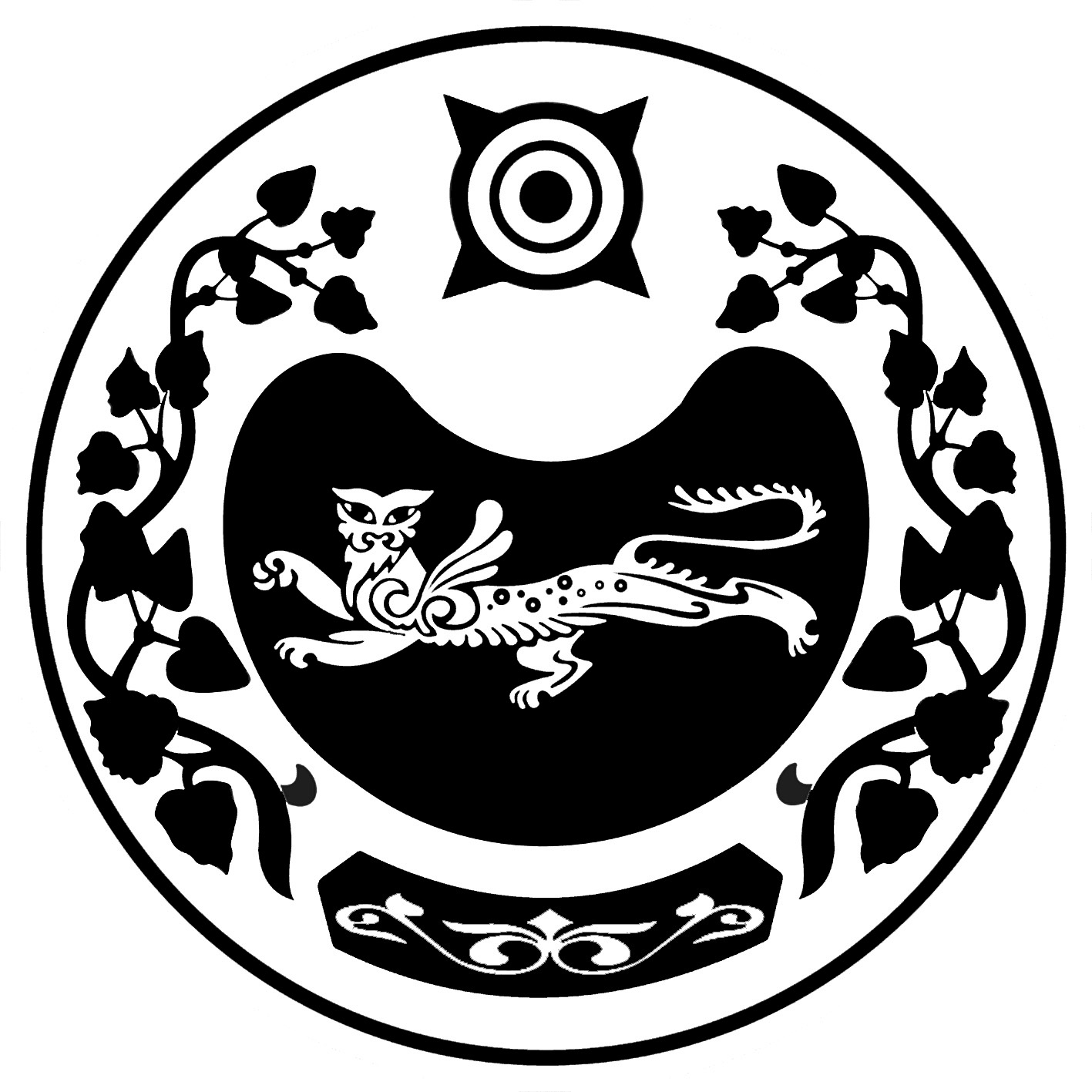 РОССИЯ ФЕДЕРАЦИЯЗЫХАКАС РЕСПУБЛИКААFБАН ПИЛТIРI  АЙМААТАЗОБА ПИЛТIРI ААЛ  ЧÖБIНIҢУСТАF ПАСТААРОССИЙСКАЯ ФЕДЕРАЦИЯРЕСПУБЛИКА ХАКАСИЯУСТЬ-АБАКАНСКИЙ РАЙОН	       АДМИНИСТРАЦИЯКАЛИНИНСКОГО СЕЛЬСОВЕТА